Metti le parole nel box giustoromanzo giallo/poliziesco – letterario – autore – trama – piacevole – personaggio - romanzo d’avventura - triste - romanzo di fantascienza – fiaba – romantico – fumetto – commovente – biografia – protagonista - avvincente – autobiografia – saggio – copertina – divertente – editore - romanzo rosa/sentimentale - noioso - libro di poesieLeggi l’inizio delle trame di questi libri e abbinale al loro finale1______           2______         3______         4______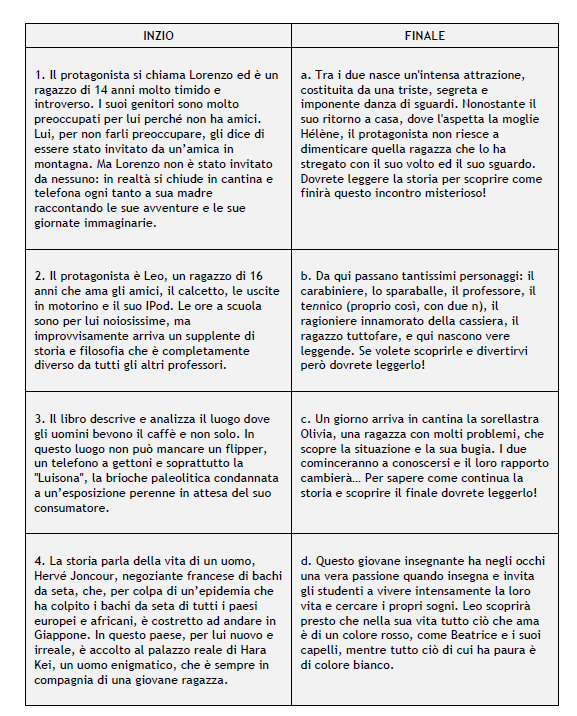 Abbina il titolo alle trame dell’esercizio precedente._____a. Bianca come il latte, rossa come il sangue, Alessandro D’Avenia, 2010, Mondadori, Milano._____b. Io e te, Niccolò Ammaniti, 2010, Einaudi, Torino._____c. Seta, Alessandro Baricco, 1996, Rizzoli , Milano._____d. Bar Sport, Stefano Benni, 1997, Universale Economica Feltrinelli, Milano.Generi letterariAggettivi per parlare di un libroNomi per parlare di un libro